《今日主題》如果耶穌沒有復活講員︰任  駿弟兄經文：提摩太後書1:10耶穌的十字架通往空墳墓「就算兩千年前耶穌這個人真的復活了，跟我又有什麼關係？」如果耶穌沒有復活，你就還在自己的罪中耶穌被交出去受死，是為了我們的過犯；他復活，是為了我們稱義。（羅 4:25）假如基督沒有復活，你們的信就是枉然，你們仍然在自己的罪裡。（林前 15:17）如果耶穌沒有復活，你就永遠都不可能改變如果有人在基督裡，他就是新造的人；舊事已經過去，看啊，都變成新的了。（林後 5:17）但現在你們要除掉這一切，就是憤怒、怒氣、惡毒、毀謗、口中的粗言穢語，不要彼此說謊，因為你們已經把「舊人」連同「舊人」的行為脫下，穿上了「新人」；這「新人」正照着自己的創造者的形像不斷更新... （西 3:8-10）生命蛻變的過程：認罪、饒恕、信靠、祈求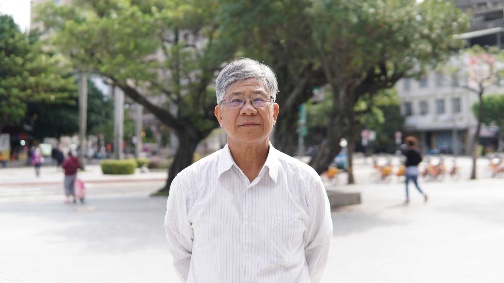 如果耶穌沒有復活，你就還是死亡的俘虜但如今，基督已經從死人中復活，成為睡了的人初熟的果子。（林前 15:20）人若沒有基督的靈，就不屬於基督......那使耶穌從死人中復活的神的靈，若住在你們裏面，那使基督從死人中復活的神，也必定藉着住在你們裏面的聖靈，使你們必死的身體活過來。（羅馬書 8:9,11）你真的盼望最終的復活嗎？如果耶穌沒有復活，他就不是你的「主」、也不是全世界的「主」所以神將他升為至高，又賜給他那超乎萬名之上的名，叫一切在天上的、地上的和地底下的，因耶穌的名無不屈膝，無不口稱耶穌基督為主，使榮耀歸與父神。（腓立比書 2:6-11）「天上地上一切的權柄都賜給我了，所以你們要去，使萬民作我的門徒，給他們施洗歸入父、子、聖靈的名下，凡我所吩咐你們的，都要教導他們遵守。看啊，我時時刻刻都與你們同在，直到這時代的終結。」（馬太福音 28:18-20）吳錫澤弟兄˙信仰見證我們家是從事營造業的，民國68年一場無預警的經濟風暴，造成工程延遲和隨之而來的收支不平衡，家中負債五千多萬，樓房賣掉還是不夠。家族公司關門大吉，兄弟紛紛跑路，為了躲債，也沒有落腳安身的地方，這個就是我信主的開始。有人說保險業很好，我就跟著進了保險公司。當時有一餐沒一餐，有得住有地方躲就好了。營業處經理知道了以後，告訴我，若我不嫌棄，回家睡他的沙發吧！其實有個人照應也不錯，既然對方樂意接待，我也就接受了。只是我沒想到，他的家裡常常有人來聚會，不好意思拒絕，我也跟著參加、一起上教會。這個信仰適不適合我，我不知道。但教會裡的人很好，這是我感受的到的。當我在最危難的時候，上帝引導我走進教會，這不是我願意，而是上帝藉著弟兄姊妹成就的工。我只能講一句話，人的盡頭是上帝的起頭。那時我所有朋友看到我都跟看到鬼一樣，頂多借一次錢，再來也不可能接納你了。聖經裡的彼得問耶穌，我饒恕對方七次夠不夠？耶穌說要饒恕七十個七次。饒恕是上帝的恩典，我深體會在主裡的接納是如此的豐沛廣大。受洗以後，我的經濟狀況還是沒有解決，教會有很多弟兄姊妹知道我有修繕的專長，時不時地請我去做這個、做那個。我從有一餐沒一餐到餐餐溫飽，從濾水器到醫療儀器產業，到了民國80年漸漸穩定，我又回到老本行，還開了一間公司。走投無路的時候我沒有餓死，風暴中我更穩定，上帝愛我，信耶穌真的是不一樣！當年家族四散，我咬牙從零開始，上帝說只要跟從祂，日用飲食祂會負責。上帝沒有虧待我，讓我在最好的時機買了房子，信耶穌還是有很多苦難，但是心裡真的很平安。從前我脾氣很暴躁，因為做工程的嘛，又是老闆，看見成果不滿意就要跟人家吵架。現在別人看到我都嚇一跳，根本兩個不同的人。我今年63歲，慢慢領悟到神有時給我們一些重擔，不是要我們通通扛起來，而是要明白，有一位靠山是造天地的主，若祂要給我們，傾倒的恩典無處可容。我也曾經很拚、跟著世界一直跑，上帝的帶領讓我慢慢知足。人生很短，我想好好報答上帝的恩典。我現在從事房屋修繕的工作，也常常想著怎麼樣更好的服務教會和弟兄姊妹。我希望生命最後的這段路，可以為上帝的工作擺上。畢竟人很有限，我無法使瞎眼的得看見，但是在我能力範圍裡，在上帝給我的時間裡，在這一生能為主擺上的機會裡，我就盡量的做。本週各項聚會今日	09:30	兒童主日學		09:45	主日聚會	任  駿弟兄		09:45	中學生團契		11:00 《擘餅記念主聚會》		11:00 	慕道班(大班教室)		13:00 	樂活人生(副堂)		13:00 	詩班練習(大堂、琴房)		週二	19:30	英文查經班週三	19:30	週三禱告會	創世記13週四	14:30	姊妹會--母親節聚會週五	19:00	小社青	查經聚會		19:00	愛的團契	彼得後書一週六	14:00	大專團契	門徒訓練		18:00	社青團契	分區家庭聚會《教會修繕工程》代禱與奉獻現在我站在這裏受審，是因為指望上帝向我們祖宗所應許的……上帝叫死人復活，你們為甚麼看作不可信的呢？                                                  使徒行傳26:6~8台北基督徒聚會處      第2684期  2021.05.02教會網站：http://www.taipeiassembly.org年度主題：教會—大家庭家庭—小教會		主日上午	主日下午 	下週主日上午	下週主日下午	聚會時間：9時45分	2時10分	9時45分	2時10分	司     會：羅煜寰弟兄  弟兄讀書會	蔣震彥弟兄		領     詩：吳恩加弟兄+大專團契	賴大隨弟兄	  五月份同工會	司     琴：	俞齊君姊妹 		周詩雅姊妹	  主席:賴大隨弟兄	講     員：任  駿弟兄			下週講員：劉介磐弟兄	本週題目：如果耶穌沒有復活    下週主題：：以色列人被擄歸回的關鍵人物	本週經文：提摩太後書1:10	下週經文：拉1:1-4；王下25:1-12等	上午招待：蔣震彥弟兄 林和東弟兄	下週招待：吳瑞碧姊妹 施兆利姊妹		楊晴智姊妹			李泳嫻姊妹台北市中正區100南海路39號。電話（02）23710952傳真（02）23113751本次工程範圍--  大堂正面整修(含經文字體重製)、圍牆整修、姊妹會辦公室整修(屋頂、外牆、室內更新)工程費用—預計約45萬元工程奉獻收入(至四月底)—約32萬2021《聚會處聯合退修會》主題︰興起發光˙候主再臨講員︰莊明哲弟兄   (聖教會差派-駐緬甸宣教師，曾任中台神學院輔導長、鳳山聖教會牧者)時間︰9/20~9/21(一~二)中秋連假地點︰台中翔園會館-漢翔航太園區早鳥報名︰5/30前，     每人2000元(原價3000元)     含住宿、四餐、聚會交通︰遊覽車來回-每人300元      或自行開車詳情請參閱報名單(在長椅上)進入應許之地--《姊妹會退修會》日期︰7/16~17日(五、六)主題︰進入應許之地講員︰任 駿弟兄地點︰宜蘭蘭陽烏石港飯店費用︰每人/3250元(含住宿、餐食、聚會、交通、保險等報名︰即日起～5/30報名同工︰吳瑞碧、施兆利、          陳梅軒姊妹詳情請參閱報名單(在長椅上)【洗碗服事】下年度清洗〝鍋碗瓢盆〞的服事，請享用愛筵的人輪流參與，為屬靈的家盡一己之力。更歡迎全家人一起服事，請於副堂登記即可。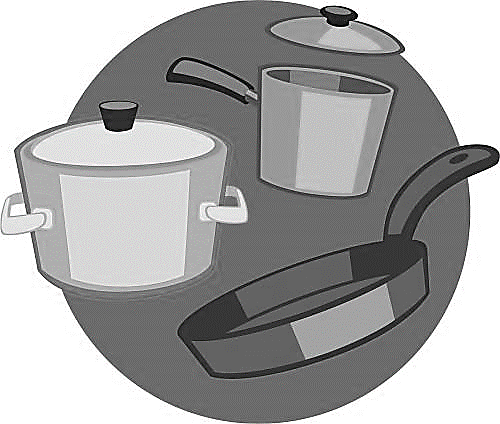 